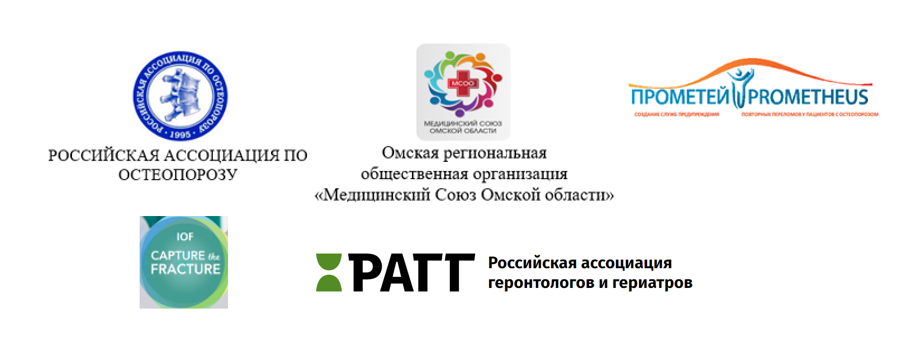 Уважаемые коллеги!Приглашаем Вас принять участие в семинаре «Роль медицинской сестры в работе Службы профилактики повторных переломов».Цель — познакомить участников семинара с организацией работы Служб профилактики повторных переломов. Раскрыть значительную роль средних медицинских работников в профилактической работе с пациентами, страдающими остеопорозом и повторными переломами, а так же в работе Служб профилактики повторных переломов. Особый акцент будет сделан на определении вероятности переломов в ближайшие 10 лет на основании FRAX анкетирования, оценки риска падений, основных разделах программы обучения в Школе профилактике повторных переломов.Семинар запланирован в онлайн-формате, ссылка на подключение: Ссылка на трансляцию 15 сентября в 11.00 по московскому времени: https://us06web.zoom.us/j/84023222352?pwd=T2xjcE5ZL2dNMUFjV1dwaVR4S285Zz09 (Идентификатор конференции: 840 2322 2352 // Код доступа: 470968)Ссылка на трансляцию 20 сентября в 16.00 по Московскому времени (повтор) https://us06web.zoom.us/j/86829625673?pwd=cmN6VmFrTVNvekFnVm96b25BV2hkQT09 (Идентификатор конференции: 868 2962 5673 // Код доступа: 407635)Перед подключением убедитесь, пожалуйста, что приложение Zoom установлено на Вашем устройстве.Заявку на участие следует подать в свободной форме на электронную почту Медицинского Союза Омской области: OMSK_MEDSOUZ@MAIL.RU – c указанием Ф.И.О., места работы, должности, e-mail, контактного телефона.Модератор – Евстигнеева Людмила Петровна, главный ревматолог Свердловской области, д.м.н.Докладчик — Ибрагимова Наталья Александровна, председатель Медицинского Союза Омской области, председатель аккредитационной комиссии Омской области для специалистов со средним медицинским образованием, главная медицинская сестра БУЗОО «Клинический медико-хирургический центр МЗОО», к.м.н Дата и время проведения: 15 сентября 2022 года, в 11:00 по московскому времени20 сентября 2022 года, в 16:00 по московскому времени (повтор)продолжительность мероприятия — 60 минут.Участие в семинаре бесплатное.ОРГАНИЗАТОРЫ Российская ассоциация по остеопорозуМедицинский Союз Омской области Общероссийская общественная организация «Российская ассоциация геронтологов и гериатров»